(1)	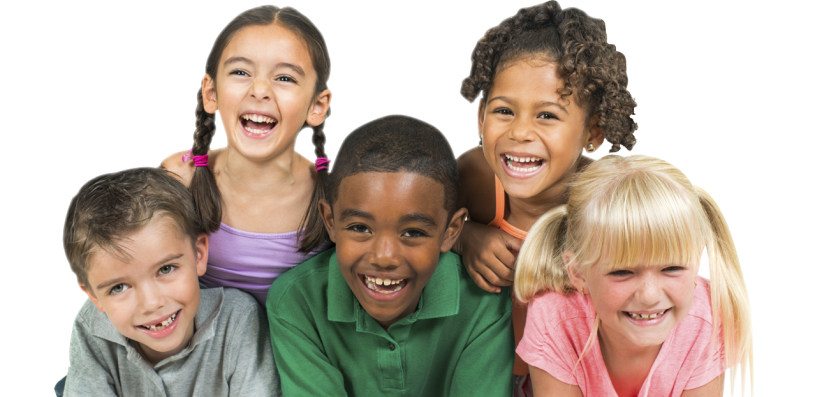 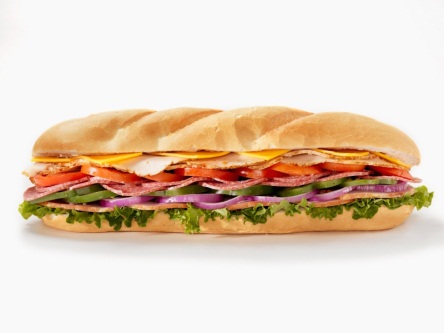 There are 3 sub sandwiches to be shared equally with 5 students, so each student gets 3/5 of a sandwich. (2)	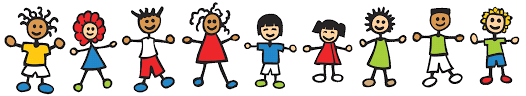 There are 3 sub sandwiches to be shared equally with 9 students, so each student gets 3/9 or 1/3 of a sandwich. 